DAFTAR PERMOHONAN BAHAN HABIS PAKAIKARTU BON GLASSWARE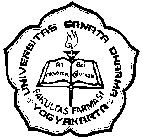 TELAH SELESAI. Yogyakarta, ___________________Telah diteliti oleh:       Laboran_________________________Nama: __________________________________________________________Tgl. Mulai: _________________________NIM: ____________________________Pembimbing: __________________________________________________________Tanda Tangan: _________________________PeminjamanPeminjamanPeminjamanPeminjamanPeminjamanPeminjamanPeminjamanPeminjamanPengembalianPengembalianPengembalianPengembalianNoNama AlatMerkUkuranJmlTanggalParafParafTanggalKeteranganParafParaf123456789101112131415